Publicado en  el 16/11/2015 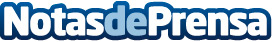 La delegada de la ONCE plantea a la vicepresidenta cántabra la necesidad de contar con "apoyo y voluntad política" para erradicar el juego ilegalDatos de contacto:Nota de prensa publicada en: https://www.notasdeprensa.es/la-delegada-de-la-once-plantea-a-la Categorias: Sociedad Cantabria http://www.notasdeprensa.es